На основу члана 63. став 1. и члана 54. Закона о јавним набавкама („Сл. Гласник РС“ број 124/12, 14/15 и 68/15) комисија за јавну набавку обавештава сва заинтересована лица у поступку да је извршена измена и допуна конкурсне документације за јавну набавку –  ЈН 22/2019, Израдa анализе пројекта, нацрта студије оправданости за давање лучке концесије, учествовање у изради коначног предлога за доношење концесионог акта, припрема и учешће у поступку доделе лучке концесије у делу припреме одговора на техничка питања потенцијалних понуђача.ИЗМЕНА И ДОПУНА КОНКУРСНЕ ДОКУМЕНТАЦИЈЕ БРОЈ 3Мења се члан 4. Модела уговора и сада гласи:Сада стоји:ДИНАМИКА И НАЧИН ПЛАЋАЊА  Члан 4.Наручилац ће Пружаоцу услуге исплатити укупну вредност услуге на следећи начин: 1) аванс у висини од 30% од укупно вредности услуге, у износу од __________________ динара са ПДВ (словима:         ) .Наручилац ће аванс у висини до 30% од укупно вредности услуге уплатити када Пружалац услуге достави Наручиоцу: -           захтев за уплату аванса у 5 (четири) истоветних примерака,-           банкарску гаранцију за повраћај аванса из члана 5. модела уговора,-           банкарску гаранцију за добро изршење посла из члана 5. модела уговора2)  остатак обавезе за извршене услуге Наручилац ће исплатити на основу испостављених месечних рачуна који су процентуално умањени за правдање аванса, уз достављање извештаја о извршеним услугама потписаним од стране Наручиоца и Пружаоца услуга.Саставни део испостављених рачуна је извештај о нивоу извршених услуга .Последњи рачун се испоставља по успешном завршетку Фазе 2 и примљени аванс мора бити оправдан закључно са последњим испостављеним рачуном.Износ се уплаћује на текући рачун Пружаоца услуге, најкасније 45 дана од дана пријема фактуре, са свим неопходним документима којима се доказује испуњеност услова за плаћање, у складу са Законом о роковима измирења новчаних обавеза у комерцијалним трансакцијама („Службени гласник РСˮ, број 119/12 и 68/2015). Сва плаћања ће се вршити на рачун Пружаоца услуге - привредног друштва _____________________________________________________________________________ пословни рачун бр. ___________________________________________ отворен код пословне банке ______________________________.(попуњава Понуђач).Плаћање бе се вршити искључиво на рачун Пружаоца услуге.	У случају да у току извршења овог уговора, пословни рачун буде, угашен или промењен, привредно друштво се обавезује да благовремено и писаним путем обавести Наручиоца о новом броју пословног рачуна и називу банке код којег је тај рачун отворен, ради плаћања по овом уговору.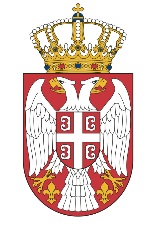 Република СрбијаМИНИСТАРСТВО ГРАЂЕВИНАРСТВА,САОБРАЋАЈА И ИНФРАСТРУКТУРЕБрој: 404-02-73/7/2019-02Датум: 05.09.2019. годинеНемањина 22-26, Београд